Об утверждении правил определения платы по соглашению об установлении сервитута в отношении земельных участков, находящихся в собственности  Ковалевского сельского поселения Новокубанского района В целях реализации подпункта 3 пункта 2 статьи 39.25  Земельного кодекса Российской Федерации, руководствуясь статьями 14, 37 Федерального закона от 06 октября 2003 года № 131-ФЗ «Об общих принципах организации местного самоуправления в Российской Федерации, Уставом Ковалевского сельского поселения Новокубанского района,  п о с т а н о в л я ю:1.Утвердить Правила определения платы по соглашению об установлении сервитута в отношении земельных участков, находящихся в собственности Ковалевского сельского поселения Новокубанского района.2.Отделу муниципального хозяйства администрации Ковалевского  сельского поселения Новокубанского района разместить настоящее постановление на официальном сайте администрации Ковалевского сельского поселения Новокубанского  района в информационно-телекоммуникационной сети «Интернет».3.Контроль за выполнением настоящего постановления возложить на заместителя главы Ковалевского сельского поселения Новокубанского района                Д.Г. Певнева.4. Постановление вступает в силу со дня его официального обнародования путем размещения в специально установленных местах для обнародования муниципальных правовых актов администрации Ковалевского сельского поселения Новокубанского района.Глава Ковалевского сельского поселения Новокубанского района 							А.Б.Гиря										Приложение							к постановлению администрации 							Ковалевского сельского поселения							Новокубанского района 							от_______________№_______Правила определения платы по соглашению об установлении сервитута в отношении земельных участков, находящихся в собственности  Ковалевского сельского поселения Новокубанского района1. Настоящие Правила устанавливает порядок определения размера платы по соглашению об установлении сервитута в отношении земельных участков, находящихся в собственности Ковалевского сельского поселения Новокубанского района (далее - земельные участки), если иное не установлено федеральными законами. 2. Размер платы по соглашению об установлении сервитута определяется на основании кадастровой стоимости земельного участка и рассчитывается как 0,01 процента кадастровой стоимости земельного участка за каждый год срока действия сервитута, если иное не установлено настоящим Порядком. 3. Размер платы по соглашению об установлении сервитута, заключенному в отношении земельных участков, находящихся в федеральной собственности и предоставленных в постоянное (бессрочное) пользование, либо в пожизненное наследуемое владение, либо в аренду, может быть определен как разница рыночной стоимости указанных прав на земельный участок до и после установления сервитута, которая определяется независимым оценщиком в соответствии с законодательством Российской Федерации об оценочной деятельности.4. Смена правообладателя земельного участка не является основанием для пересмотра размера платы по соглашению об установлении сервитута, определенного в соответствии с настоящим Порядком. 5. В случае если сервитут устанавливается в отношении части земельного участка, размер платы по соглашению об установлении сервитута определяется пропорционально площади этой части земельного участка в соответствии с настоящим Порядком.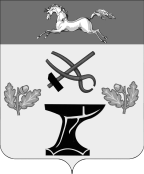 АДМИНИСТРАЦИЯАДМИНИСТРАЦИЯКОВАЛЕВСКОГО СЕЛЬСКОГО ПОСЕЛЕНИЯКОВАЛЕВСКОГО СЕЛЬСКОГО ПОСЕЛЕНИЯНОВОКУБАНСКОГО  РАЙОНАНОВОКУБАНСКОГО  РАЙОНАПОСТАНОВЛЕНИЕПОСТАНОВЛЕНИЕот ____________                                            №______с.Ковалевскоес.Ковалевское